Муниципальное бюджетное дошкольное образовательное учреждение «Детский сад №31 комбинированного вида» Сценарий квест-игрыпо правилам дорожного движения «Путешествие в страну Смешариков»Образовательная область: «Социально-коммуникативное развитие», «Познавательное развитие», «Физическое развитие», «Художественно-эстетическое развитие»Возрастная группа: старший дошкольный возраст (5-7 лет)                                           Разработали: Якубова Н.А. учитель – дефектолог                                                                                  Иванцова И.В.    учитель – логопед                                                                                  Турушкина Н.А. инструктор по физической                 культурег. Петропавловск – Камчатский2022 г.Образовательная область: социально-коммуникативное развитие, познавательное развитие, физическое развитие, художественно-эстетическое развитие.Актуальность: С каждым годом интенсивность движения транспорта на дорогах России возрастает, а вместе с этим увеличивается и количество дорожно-транспортных происшествий, участниками которых, за частую, являются дети дошкольного и младшего школьного возраста. Особую тревогу вызывает рост числа пострадавших детей, поэтому чтобы снизить количество ДТП необходимо повышать уровень знаний детей, изменить отношение к существующим правилам, выработать устойчивые положительные привычки у детей и взрослых.    Обучение детей правилам дорожного движения на дорогах строится в основном в игровой форме в специально созданной предметно-развивающей среде.Цель: предупреждение детского дорожно-транспортного травматизма и формирование культуры безопасного поведения у детей старшего дошкольного возраста, как участников дорожного движения, через применение игровой технологии – квест.Задачи: Образовательные: продолжать учить воспитанников правилам дорожного движения, систематизировать знания детей о навыках безопасного поведения на дорогах;Развивающие: содействовать всестороннему развитию личности воспитанников, раскрывать их интеллектуальный потенциал и творческие способности; развивать зрительное и слуховое внимание;Воспитательные: воспитывать сознательное и ответственное отношение к вопросам личной и общественной безопасности в условиях дорожного движения; воспитывать дисциплинированность; формировать навыки взаимодействия со сверстниками в игре.Основная идея и концепция:Использование игровой технологии - квест позволяет расширить рамки образовательного пространства и раскрыть творческие способности детей, формирует навыки взаимодействия со сверстниками и способствует быстрому усвоению знаний.Стратегия: Поиск необходимых предметов, в соответствии с проблемной ситуацией. Выполнение заданий индивидуально, малыми подгруппами и коллективно.Механизмы реализации: подготовка сценария квеста, составление маршрутного листа, подготовка необходимого материала для игр.Целевая группа, на которую рассчитан квест: старший дошкольный возраст.Условия проведения: команда отправляется из одной точки. За правильно выполненное задание, ведущий даёт команде подсказку и ключ (по1 или 2детали картинки с буквой к выполнению последнего задания. На каждом этапе игры команды получают подсказку и узнают место проведения следующего испытания. Ведущий конкурса вместе с ключами (деталью картинки с буквой) дает наклейку с картинкой следующего этапа, которую команда помещает на маршрутный лист. Детям старшей группы предлагались задания в облегченном варианте, либо предлагалось выполнить их при помощи педагогов.Место проведения: физкультурный зал, групповое помещение.Количество команд и участников: 1 команда по количеству детей в группе.Оборудование и материал: фланелеграфы (4 штуки); маршрутный лист(А3); презентация «Смешарики»; проектор; фонограмма М. Ланда и С. Васильев «Заставка к мультфильму «Смешарики», фонограмма (минус) В. Шаинский «Если с другом вышел в путь» переделанная песня «Мы по улицам друзья…»; фишки-светофоры (12 штук);самокаты (2 штуки); конусы (2 штуки); велосипед детский (1 штука); руль (2 штуки); иллюстрации деталей велосипеда (А4) – 6 штук; иллюстрации деталей машины (А4) – 4 штуки; лист из игры «Посчитай светофоры» (А4); лист из игры «Найди ошибку» (А4); иллюстрации дорожных знаков, разрезанные на части (12 штук); лист из игры «Что лишнее?» (А4); ребусы (6 штук) (подготовительная группа); лист из игры «Посчитай-ка» (А4); рисунки светофоров (А4) к конкурсу «Загадки светофора» (по 1 штуки на каждую команду); разрезная картинка «Безопасность» (1 штука); лист к игре «Лабиринт»; маркер черного или синего цвета; картинки и символы (красный, зелёный) к игре «Дорожная ситуация».Предварительная работа: беседы по правилам дорожного движения; знакомство с дорожными знаками.Ход квеста:(Звучит музыка М. Ланда и С. Васильев «Заставка к мультфильму» («Смешарики») команда строится в группе перед доской). (Приложение 1)	Презентация (Слайд 1)Карыч: (звуковой файл): Приветствую вас, мои юные друзья! Спешу сообщи вам, что мы, Смешарики, уже отлично знакомы с правилами дорожной безопасности. Думаю вы тоже!? Но, чтобы убедиться в этом мы приготовили для вас увлекательные задания. Вы готовы к испытаниям? Тогда начнём путешествие! На каждом этапе вас будут ждать различные препятствия. Если вы с ними справитесь, то получите ключи для выполнения последнего задания и подсказки, куда отправляться дальше. Желаю удачи! (Приложение 2)Конкурс 1 «Блиц-опрос» (Проводится для всей команды одновременно. Место проведения - группа. Проводит воспитатель. Условия награждения: Светофор (балл) команда получает за правильный ответ. Если команда набрала 8 баллов и больше она получает часть разрезной картинки с написанной на ней буквой).Воспитатель: Первое задание Карыча называется блиц-опрос. За каждый правильный ответ на вопрос команда получит балл (светофор). Если светофоров будет мало, то ключ к выполнению последнего задания вы не получаете. (Приложение 3)Я задам сейчас вопросы – Отвечать на них непросто, Кто знает правила движенья –Ответит тот без промедленья.Если ты едешь в автобусе или в автомобиле, то ты..? (пассажир).Кто такой «пешеход»? (человек, идущий пешком).Почему опасно играть на проезжей части? (можно попасть под машину).Как правильно переходить дорогу? (1 – приготовиться, 2 – посмотреть налево, 3 – посмотреть направо, вновь налево и, если нет машин начинать переходить дорогу. Посмотреть налево, дойти до середины – посмотреть направо и переходить дальше).Какие виды переходов вы знаете? (наземный, подземный, надземный).Где нужно играть, чтобы не подвергаться опасности? (Во дворе, на детской площадке).Какие машины оборудованы специальными звуковыми и световыми сигналами? («Скорая помощь», пожарная и полицейская машины).Место пересечения дорог. (Перекресток).Аппарат, который регулирует движение. (Светофор).Дорожка, по которой должны идти пешеходы. (Тротуар). Какое животное помогает перейти дорогу? (Зебра).Что держит в руке инспектор ГИБДД? (Жезл).Воспитатель: Молодцы! Вы прошли первое испытание и получаете подсказку и деталь с буквой, которая пригодиться вам в конце.Подсказка 1: «Посчитай светофоры» (Приложение 4)(Место проведения – группа. Проводит воспитатель).(Детям выдается лист с картинкой городской улицы, на которой много светофоров. Под картинкой фотографии мест и цифры. Примечание: (Ответ: 8).Воспитатель: Чтобы узнать, где вас ждет следующее испытание, вам надо посчитать, сколько на улице светофоров. Цифра под фотографией поможет вам определить место, куда мы направляемся.	(Дети считают светофоры, говорят правильный ответ, ищут в группе картинку, где изображены смешарики со светофором). (Приложение 5)Конкурс 2 «Загадки светофора» (Место проведения: группа. Проводит воспитатель. Проходит для одной группы, разделенной на 4 мини-команды. На 4 фланелеграфах расположены картинки светофоров из игры «Загадки светофора»). (Приложение 6)Воспитатель: Друзья, произошла неприятность. Светофоры сломались. Создалась аварийная ситуация. Помогите транспортным и пешеходным светофорам зажечь свои сигналы правильно. Для этого надо разделиться на четыре команды. Команды подойдите к фланелеграфам.	Перед вами транспортный и пешеходный светофоры. Один светофор горит, а у второго погас сигнал. Вам надо правильно поставить зажечь сигналы светофоров. Причем, оба светофора горят одновременно. Начинаем испытание.	(Дети проходят к фланелеграфам. На них картинки светофоров и сигналы: зелёный, жёлтый, красный. Дети выбирают сигналы транспортного и пешеходного светофоров, ставят его на место).Воспитатель: Почему вы поставили красным сигнал? Зеленый? (ответы детей). Вы абсолютно правильно выполнили задание, поэтому вы получаете ключ –деталь картинки и подсказку к следующему заданию.Подсказка 2«Отгадайте загадку»:Он - почти велосипед,Вот сиденья только нет.
Всё равно ему я рад,
Лучший друг мой - ...(самокат).(Дети отгадывают). Молодцы! Правильно отгадали загадку (дети ищут картинку - подсказку). (Приложение 7) Нашли самокат? Нам надо отыскать место с такой же картинкой, а стрелки нам помогут.Конкурс 3 «Полоса препятствий»(Место проведения: спортивный зал. Проводится для одной группы, разделенной на 2 команды. Проводит физкультурный руководитель) (Приложение 8)Ф.: Здравствуйте, ребята. Перед вами испытание «Полоса препятствий» на самокатах. Вам надо объехать все препятствия, не сбив ни одного. За выполненное задание получите деталь картинки с буквой (ключом) и в конце испытаний, подсказку, куда идти дальше. Для выполнения задания разделитесь на 2 команды.(Проводится эстафета)(В конце эстафеты физрук вручает деталь картинки с буквой. Примечание: если команды приходят одновременно, то им вручаются 2 детали).Конкурс 4 «Весёлый водитель»(Место проведения: спортивный зал. Проводится для одной группы, разделенной на 2 команды. Проводит физкультурный руководитель) Ф.: Испытания продолжаются. Эстафета называется «Весёлый водитель». Каждый участник, держа в руках руль, должен оббежать все препятствия, не сбивая их. Передаем эстафету – руль следующему участнику. Побеждает та команда, которая первая закончит эстафету.	Если команда сбивает препятствие, то ключ-разгадку она не получает. Начинаем.	(В конце эстафеты физрук вручает деталь картинки с буквой. Примечание: если команды приходят одновременно, то им вручаются 2 детали). Подсказка 3: «Найди ошибку».    (Физкультурный руководитель демонстрирует команде подсказку № 2). (Приложение 9)Ф.: Чтобы узнать, куда идти вам дальше, надо внимательно посмотреть на знаки и ответить, какой из них нарисован неправильно. (Ответ: Знак с велосипедом). Верно, следующее задание называется «Мой друг – велосипед». Нам надо найти велосипед. (Дети находят велосипед и стол с заданием). (Приложение 10)Конкурс 4 «Мой друг - велосипед» (Место проведения: спортивный зал. Проводит физкультурный руководитель. На столах лежат иллюстрации деталей велосипеда (6 штук) и иллюстрации частей машины (4 штуки) вперемешку). Ф.: Кататься на велосипеде хорошо. Но также важно знать, из каких деталей он сделан. Вам надо выбрать из всех картинок, только те, на которых изображены детали велосипеда, и назвать их.      (Дети выполняют задание и называют детали велосипеда).	Вы справились со всеми трудностями, и поэтому вам вручается деталь картинки с буквой и подсказка, куда вам двигаться дальше.Подсказка 4: «Лабиринт» (Приложение 11)Ф.: Пройдите лабиринт и узнаете, куда вам идти дальше. (Дети выполняют задание). Куда вы пойдете? Правильно, вам надо найти помещение, на двери, которого висит эта картинка. В путь. (Приложение 12)Конкурс5 «Дорожные знаки». (Место проведения: группа. Проводит воспитатель. Проводится для группы, разделенной на две команды).     (На 2 столах лежат вперемешку по 6 разрезанных на части дорожных знаков). (Приложение 13)В.: Вы добрались до следующего испытания. Для того, чтобы вам навести порядок, необходимо разделиться на 2 команды. (Дети делятся на 2 команды. Каждая команда проходит к столу.). Перед вами несколько дорожных знаков. Вам надо собрать их и назвать правильно.(Дети выполняют задание).В.: Совершенно верно! Вы хорошо знаете дорожные знаки. За этот конкурс вы получаете деталь картинки с буквой (ключ) и подсказку к следующему испытанию.Подсказка 5: «Что лишнее?» (Приложение 14)(Воспитатель демонстрирует на доске подсказку № 5).В.: Посмотрите, внимательно, на картинку. Найдите лишний предмет? (знак ). Правильно, найдите такой же знак в группе. Под ним вы найдете следующее задание. 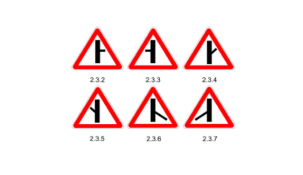 (Дети находят ребусы (подготовительная группа) (Приложение 15.1)(Дети находят конверт с различными дорожными ситуациями (старшая группа) (Приложение 15.2)Конкурс 6 «Отгадай ребус» (подготовительная группа) (Приложение 16.1)(Место проведения: группа. Проводит воспитатель. Проводится для одной группы, разделенной на 2 команды.)В.: (Команды получают по 3 ребуса). Перед вами ребусы – зашифрованные слова. Вам надо их отгадать. Возьмите ручки и листы и напечатайте слова-отгадки. (Дети выполняют задание)В.: Молодцы! Все расшифровали верно. Вот вам ключи (деталь картинки с буквой) и следующая подсказка, куда двигаться. (Дети отгадывают подсказку).Конкурс 6 «Дорожные ситуации» (старшая группа) (Приложение 16.2)(Место проведения: группа. Проводит воспитатель. Проводится для одной группы, разделенной на 2 команды.)В.: (Команды получают конверты с дорожными ситуациями и двумя сигналами: зелёным и красным). Ребята, перед вами сигналы светофора: зелёный – разрешающий, а красный – запрещающий. Подсказка 6: «Посчитай-ка». (Приложение 17)(Воспитатель отдает командам подсказку № 6). В.: Посчитайте, сколько звездочек красного цвета на картинке и узнаете, где вас ждет следующее задание. (Ответ: 9). Где нас встречал Карыч? Проходите к этому месту.Конкурс 7 «Разрезная картинка» (Приложение 18)(Воспитатель подводит детей к столам). Воспитатель: Вы с честью выдержали испытания. За каждый конкурс вы получали часть картинки с буквой. Соберите картинку и узнаете, какое слово зашифровано. (Дети собирают картинки, педагог читает слово. Ответ: безопасность).Воспитатель: Молодцы! Действительно, безопасность на дорогах - это важно. Вы знакомы с правилами дорожного движения и готовы быть пешеходами и велосипедистами.Презентация Слайд 2 Карыч: Поздравляю, ребята! Вы отлично прошли все испытания и верно собрали зашифрованное слово. Это было слово «БЕЗОПАСНОСТЬ», потому что безопасность – это главное на дороге! Успехов вам в дальнейшем изучении правил дорожного движения! И до скорых встреч!Презентация Слайд 3Крош: Подождите! Подождите! А давайте вместе песню споём!Дети вместе с педагогом исполняют в караоке песню про ПДД.